 STADGAR REGION VÄST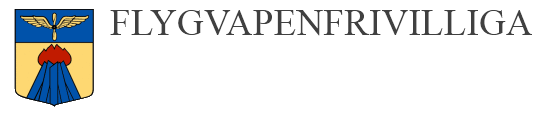 Styrelsens säte: Såtenäs, Skaraborgs Garnison F7Organisationsnummer: 802441-2341InnehållUppgift			sid. 1Verksamhetsområde		sid. 1Organisation			sid.1Medlemskap			sid.1Ungdomsverksamhet		sid.2Regionårsmöte		sid.2Valberedning			sid.4Regionstyrelse			sid.5Arbetsutskott			sid.6Kanslichef i regionen		sid.7Förvaltning och revision	sid.7Stadgeändring			sid.8Upplösning eller ombildning	sid.81. UPPGIFT 1.1 Region Väst, FVRF-V, skall såsom ingående i frivillig försvarsorganisation, FVRF, bedriva verksamhet som tjänar totalförsvaret.1.2 Verksamheten skall omfatta försvarsupplysning, ungdomsverksamhet samt rekrytering och utbildning av frivillig personal inom totalförsvaret. Regionen skall även i övrigt verka för främjandet av landets försvar samt stimulera till deltagande i utbildning och övningar. FVRF övergripande riktlinjer ligger som grund för verksamheten.1.3 Region Väst är partipolitiskt obundet.1.4 Region Väst samverkar med chefen för det av Försvarsmakten utsedda stödjande förbandet, eller av denna utsedd representant, samt med övriga frivilliga försvarsorganisationer och andra organisationer och myndigheter, vilkas verksamhet har beröring med regionens uppgifter.2. VERKSAMHETSOMRÅDE 2.1 Region Västs verksamhetsområde omfattar följande tre län: Värmlands län,Västra Götalands län och Örebro län.3. ORGANISATION3.1 Regionen ingår i Flygvapenfrivilligas Riksförbund (FVRF).3.2 Regionen får bilda i regionen ingående lokala förbund. För sådana avdelningar utser regionstyrelsen särskilda ledningsgrupper.3.3 Verksamhetsåret omfattar tiden från och med 1/1 till och med 31/12.3.4 Vid byte av kassör under pågående verksamhetsår skall delrevision genomföras för den gångna delen av verksamhetsåret.4. MEDLEMSKAP 4.1 Medlemskap kan erhållas av, enligt riksförbundets stadgar, person som har fyllt 15 år.4.2 För medlem under 18 år fordras målsmans (förmyndares) skriftliga medgivande. 4.3 Medlem som inte betalt av årsmötet fastställd årsavgift för verksamhetsåret före 1/3 anses ha utgått ur regionen. För att få delta i regionens verksamhet skall, om styrelsen inte annorlunda beslutar, medlemsavgift för aktuellt år vara betald. Undantaget detta är hedersmedlemmar.4.4 Styrelsen kan utesluta medlem som anses olämplig. Innan så sker skall medlemmen informeras om anledningen därtill och få möjlighet att förklara sig inför styrelsen. Beslut om uteslutning skall, för att vara giltig, fattas av minst tre fjärdedelar av styrelsens ledamöter.4.5 Till hedersmedlem i regionen kan styrelsen utse person som gjort synnerligen förtjänstfulla insatser. Hedersmedlem är utsedd på livstid och är för alltid befriad från regional medlemsavgift.5. UNGDOMSVERKSAMHET 5.1 Inom regionen skall det organiseras en ungdomsavdelning för medlemmar i åldern 15-20 år.5.2 För ungdomsavdelningen finns särskilda bestämmelser vilka regleras i H FRIV, riksförbundets riktlinjer samt gällande grundbestämmelser för ungdomsverksamheten.5.3 Närmast ansvarig för ungdomsavdelningen verksamhet är, ur regionen och av styrelsen utsedd person som ungdomsansvarig för regionen.6. REGIONÅRSMÖTE 6.1 Regionårsmöte är regionens högsta beslutande instans.6.2 Ordinarie regionårsmöte hålls årligen före utgången av mars månad, på tid och plats, som regionstyrelsen beslutar.6.3 Skriftlig kallelse utsänds till regionens medlemmar och till chefen för det av Förvsarsmakten utsedda stödjande förbandet eller av denna utsedd representant, minst fyra (4) veckor före datumet för regionårsmötet. Regionårsmötets handlingar skall digitalt finnas tillhanda på kansliet senast två veckor före ordinarie regionårsmöte.6.4 Extra regionårsmöte hålls om regionstyrelsen så beslutar eller om minst 10 % av röstberättigade medlemmarna begär det. Skriftlig kallelse utsänds snarast och skall vara medlemmarna tillhanda senast en vecka före det extra regionårsmötet. Anledningen till den extra regionårsmöte skall klart framgå i kallelsen.6.5 Årsmötet består av; 6.5.1 Medlemmar i regionen, som betalat medlemsavgift för aktuellt år. 6.5.2 Chefen för det av Försvarsmakten utsedda stödjande förbandet eller av denna utsedda representanter.6.5.3 Av styrelsen inbjudna gäster.6.6 Ordförande vid årsmötet är regionens ordförande.6.7 Sekreterare vid årsmötet är sekreteraren i styrelsen.6.8 Vid årsmötet får endast de ärenden som upptagits på föredragningslistanförekomma.6.9 Vid ordinarie årsmöte skall följande ärenden behandlas.6.9.1 Val av ordförande och/eller sekreterare om förhinder för deltagande enligt 6.6och 6.7 föreligger.6.9.2 Val av två justeringsmän och tillika rösträknare.6.9.3 Fråga om årsmötet blivit behörigt kallad enligt 6.3.6.9.4 Närvaro och röstlängd.6.9.5 Verksamhetsberättelsen med balans- och resultaträkning för avslutatverksamhetsår.6.9.6 Revisorernas berättelse.6.9.7 Fråga om balans- och resultaträkningen kan fastställas.6.9.8 Fråga om styrelsen kan beviljas ansvarsfrihet för det gångnaverksamhetsåret.6.9.9 Ärende som väckts av styrelsen eller enskild medlem, enligt 6.10.6.9.10 Val för tiden till nästa ordinarie årsmöte av: 6.9.10.1 Regionordförande (väljs på 2år).6.9.10.2 Styrelseordförande (väljs på 2år) bör väljas överlappande med sekreterare.6.9.10.3 Sekreterare i styrelsen (väljs på 2 år) bör väljas överlappande med styrelseordförande.6.9.10.4 Kassör i styrelsen (väljs på 2 år).6.9.10.5 Fyra (4) övriga ledamöter samt två (2) ungdomsledamöter. (väljs på 1år).6.9.10.6 Två (2) revisorer (väljs på 1år).6.9.10.7 Kanslichef (väljs på 2år)6.9.10.8 Tre (3) ledamöter i valberedningen, varav en (1) är sammankallande (väljs på 1år).6.9.11 Fastställande av medlemsavgift för nästkommande verksamhetsår samtbudget för innevarande verksamhetsår.6.10 Medlem som önskar få ärende (motion) förelagt på ordinarie årsmöte, skall innan januari månads utgång, ha insänt detta skriftligt till regionstyrelsen, som framlägger förslaget tillsammans med eget yttrande till årsmötet.6.11 Varje ledamot enligt 6.5.1 har en röst. Styrelseledamot äger inte rätt att delta i val av revisorer, valberedning eller i röstning om ansvarsfrihet för styrelsen.6.12 Regionårsmötesdeltagare enligt 6.5.2 - 6.5.3 har bara yttrande- och förslagsrätt vid årsmötet.6.13 Medlem som föreslås till val enligt 6.9.10 skall ha accepterat nomineringen.6.14 Röstning sker öppet.  Val sker dock med sluten omröstning om någon regionårsmötesdeltagare begär det.6.15 Årsmötets beslut fattas med enkel röstövervikt. I frågor rörande ändring av dessa stadgar eller regionens ombildning eller upplösning gäller avsnitt 13 respektive 14.6.16 Vid lika röstetal gäller den mening som årsmötets ordförande biträder.6.17 Röstning med fullmakt är inte tillåtet.6.18 Regionårsmötet är beslutsmässigt när antalet röstberättigade deltagare som infunnit sig överstiger styrelsens närvarande representanter.6.19 Protokoll skall föras. Protokollet undertecknas av sekreteraren samt justeras av ordföranden och de två valda justeringsmännen vid regionårsmötet.7. VALBEREDNING 7.1 Valberedningen består av sammankallande och två övriga ledamöter, samtliga valda vid regionårsmötet.7.2 Valberedningens uppgift är att till regionårsmötet framlägga förslag till val enligt 6.9.10-6.9.10.7.7.3 Valberedningen sammanträder på kallelse av sammankallande och är beslutsmässig om minst två ledamöter är närvarande.7.4 Valberedningens arbete skall präglas av långsiktighet. Valberedningen skall värdera styrelseledamöters utförda arbeten, närvaro, engagemang mm, vilket senare skall ligga till grund för eventuellt förslag till omval. Det åligger valberedningen att kompetens finns inom föreslagen styrelsesammansättning för samtliga verksamhetsområden som regionen bedriver.7.5 Senast fyra veckor innan ordinarie regionårsmöte redovisar valberedningen samtliga nominerade samt valberedningens förslag till regionårsmötet för regionstyrelsen. Innan denna tidpunkt skall samtliga nominerade och av valberedningen föreslagna till ny- och omval vara personligen tillfrågade. De som inte avsagt sig sin befattning men inte kommer föreslås av valberedningen till omval, skall av valberedningen ha fått besked om anledningen därtill.7.6 Valberedningen kallas till regionårsmöte. Vid regionårsmötet redogör representant för valberedningen för valberedningens förslag, med motivering, enligt 6.9.10.1 – 6.9.10.77.7 Regionstyrelsen framlägger förslag av valberedning till regionårsmötet.8. REGIONSTYRELSE 8.1 Styrelsen är regionens verkställande och förvaltande instans.8.2 Styrelsen har sitt säte på Skaraborgs flygflottilj, Såtenäs.8.3 Styrelsen sammanträder på kallelse av styrelseordförande. Styrelsensordförande eller fler än hälften av styrelsens ledamöter enligt 8.5 kan begära extra styrelsemöte.8.4 Föredragningslista, fastställd av styrelsens ordförande, skall i samband medkallelse sändas till styrelsens ledamöter.8.5 Styrelsen består av: 8.5.1 Styrelsens ordförande.8.5.2 Styrelsens vice ordförande (väljs på konstituerande möte på ett (1) år.)8.5.3 Sekreterare.8.5.4 Kassör.8.5.5 Tre (3) övriga ledamöter och två (2) ungdomsledamöter.8.5.6 Chefen för det av Försvarsmakten utsedda stödjande förbandet eller av denne utsedd representant, adjungerad.8.5.7 Regionens kanslichef som adjungerad.8.5.8 De personer som styrelsen funnit lämpligt att adjungera.8.6 Styrelsen utser ledamöter jämte suppleanter till riksförbundets stämma.8.8 Det åligger styrelsen att: 8.8.1 Verka i linje med vad FVRF riksstämma beslutat,8.8.2 Verka för utveckling och förbättring av regionens verksamhet,8.8.3 Verka för samordning av den frivilliga försvarsverksamheten,8.8.4 Verkställa regionårsmötets beslut,8.8.5 Besluta i frågor som inte enligt dessa stadgar skall avgöras av regionårsmötet ellerföreläggas regionårsmötet,8.8.6 Planlägga verksamheten och leda eller medverka vid dess genomförande i samverkan med chefen för det av Försvarsmakten utsedda förbandet eller av denna utsedda representanter,8.8.7 Bereda ärenden som skall behandlas av årsmötet,8.8.8 Föreslå ordinarie årsmöte och fastställande av medlemsavgift förnästkommande verksamhetsår samt budget för innevarande verksamhetsår.8.8.9 Förvalta tilldelade statsmedel enligt föreskrifter av centralförvaltningsmyndighet och FVRF.8.8.10 Förvalta regionens egna medel.8.8.11 Avge verksamhetsberättelse med balans- och resultaträkning för avslutatverksamhetsår,8.8.12 Utse funktionärer och arbetsgrupper8.8.13 Bemyndiga firmatecknare för regionen,8.8.14 Själv eller genom ombud företräda regionen mot tredje man samt infördomstolar och myndigheter,8.8.15 Lämna yttrande på till regionårsmötet inkommen motion från medlem,8.8.16 Lämna förslag för tilldelning av utmärkelser för förtjänstfulla insatser till FVRFeller annan instans som kan komma ifråga,8.8.17 Tilldela regionens utmärkelser till personer som enligt reglemente eller andrabestämmelser gjort sig förtjänta därtill.8.9 Varje ledamot enligt 8.5.1 - 8.5.5 har en röst.8.10 Deltagare enligt 8.5.6 - 8.5.8 har yttrande- och förslagsrätt.8.11 Röstning skall ske öppet eller slutet om någon ledamot begär detta.8.12 Röstning med fullmakt är inte tillåten.8.13 Styrelsen är beslutsmässig om fler än hälften av ledamöterna enligt 8.5.1 – 8.5.5 är närvarande.8.14 Beslut fattas med enkel röstövervikt. Vid lika röstetal gäller den mening som styrelseordföranden biträder.8.15 Protokoll skall föras. Protokollet justeras senast vid efterkommande styrelsemöte och skall vara utsänt, justerat eller ej, till styrelsen för genomläsning senast två (2) veckor efter mötet. Vid brådskande ärende kan beslut omedelbart justeras av den som varit ordförande vid mötet och av styrelsen vald justerare, om styrelsen så beslutar. För att beslut omedelbart skall kunna justeras skall exakt ordalydelse av beslutet läsas upp före beslut om omedelbar justering.9. ARBETSUTSKOTT9.1 Inom styrelsen bör finnas ett arbetsutskott. Detta bör bestå av:9.1.1 Styrelsens ordförande.9.1.2 Sekreteraren,9.1.3 Kassören.9.1.4 Kanslichefen i regionen9.2 Arbetsutskottet åligger att:9.2.1 Mellan styrelsens möten besluta i ärenden som inte utan olägenhet kanskjutas upp till nästa styrelsemöte,9.2.2 Besluta i ärenden som styrelsen hänskjuter,9.2.3 Till styrelsen vid nästkommande möte anmäla av arbetsutskottet fattadebeslut.9.3 Arbetsutskottet är beslutsmässigt efter samråd av ledamöterna enligt 9.1.1 -9.1.4.9.4 För att beslut skall anses som giltigt skall arbetsutskottets samtliga ledamötervara överens.10. KANSLICHEF I REGIONEN10.1 Kanslichefen är vald av regionårsmöte och underställd regionstyrelsen och regionårsmöte.10.1.1 Kanslichefen tjänstgör enligt arbetsbeskrivning från regionstyrelsen och i samråd med styrelseordföranden.11. FÖRVALTNING OCH REVISION11.1 Regionens tillgångar skall enligt styrelsens bestämmande förvaltas på ettomsorgsfullt sätt.11.2 Styrelsens förvaltning skall för varje verksamhetsår granskas av två revisorervalda av regionårsmötet.11.3 Styrelsens protokoll samt samtliga bilagor och räkenskaper för sista förflutna verksamhetsår skall vara revisionerna tillhanda senast 1 februari, dock minst fyra (4) veckor innan regionårsmötet. Här inräknas även kallelser, dagordningar och brev till någon i styrelsen som behandlats i styrelsen.11.4 Revisorerna skall till ordinarie regionårsmöte ge berättelse över årsrevision.11.5 Om ansvarsfrihet inte beviljas styrelsen och talan mot förvaltningen för det verksamhetsår redovisningen omfattar inte skett inom sex (6) månader efter det redovisningshandlingar och revisionsberättelse lämnats på regionårsmötet skall ansvarsfrihet anses beviljad.11.6 Balans- och resultaträkning skall upprättas.12. STADGEÄNDRING 13.1 Förslag till ändring av dessa stadgar skall underställas ordinarie regionårsmöte.13.2 Beslut om stadgeändring är giltig om minst två tredjedelar av de röstberättigade vid regionårsmötet är eniga om beslut.13.3 Beslutet träder i kraft sedan det godkänts av FVRF riksförbundsstyrelse.13. UPPLÖSNING ELLER OMBILDNING 14.1 Förslag till upplösning eller ombildning av regionen skall underställas ordinarie regionårsmöte.14.2 Beslut om upplösning eller ombildning är giltigt om minst två tredjedelar av de röstberättigade vid två med minst två månaders mellanrum på varandra följande regionårsmöten, varav en ordinarie, är eniga om beslutet.14.3 Vid upplösning av regionen skall dess tillgångar och skulder tillfalla FVRF.14.4 Vid ombildning av regionen överförs tillgångar och skulder till den/detnybildade regionen/förbundet/motsvarande enligt årsmötets beslut.14.5 Beslutet om ombildning till nytt/ny förbund/region el. motsvarande träder ikraft sedan det godkänts av FVRF riksförbundsstyrelse.